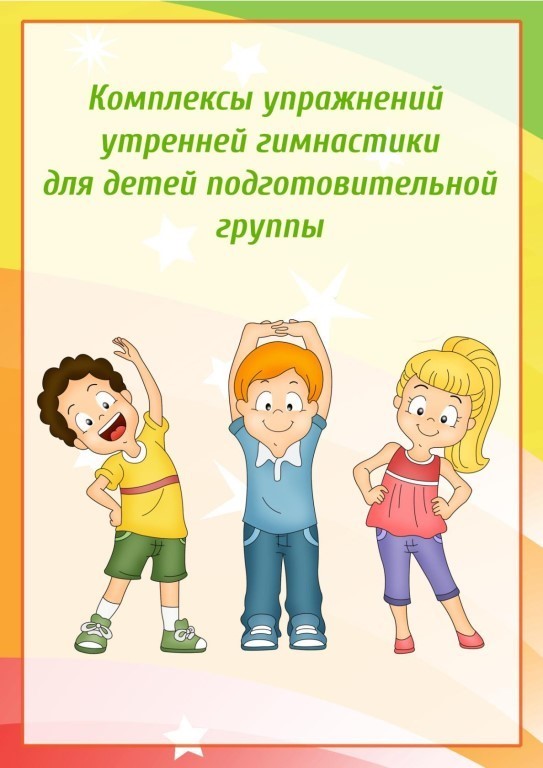 Упражнения без предметовИ. п. — основная стойка, руки вдоль туловища. 1-2 — дугами наружу руки вверх, подняться на носки; 3-4 — вернуться в исходное положение (6-7 раз).   И. п. — основная стойка, руки на поясе. 1-2 — приседая, колени развести в стороны, руки вперед; 3-4 — выпрямиться, исходное положение (6-7 раз). И. п. — стойка ноги на ширине плеч, руки на поясе. 1 — руки в стороны;2 — наклониться вперед - вниз, коснуться пальцами носков ног;3 — выпрямиться, руки в стороны; 4 — исходное положение (5-6 раз).И. п. — стойка ноги на ширине плеч, руки на поясе. 1 — поворот туловища вправо, правую руку ладонью кверху; 2 — исходное положение;3-4 — то же в другую сторону (6 раз).   И. п. — основная стойка, руки на поясе. Прыжки на двух ногах на месте на счет 1-8,повторить 3-4 раза в чередовании с небольшой паузой.Ходьба на месте.Будьте здоровы!